Navodilo za TJA 9.ab – PON 4. 5. Ta teden smo na Zoomu. Vsakič se dobimo ob 11:00.Če je le možno, bodi v stanovanju, ne na prostem (zaradi zvoka in ostalih dejavnikov).PON 4. 5. se dobimo vsi (9.a in 9.b)Join Zoom Meeting
https://us04web.zoom.us/j/77381976051?pwd=c0hrNVIxempiRk5iUnBBVjR5YytTdz09

Meeting ID: 773 8197 6051Password  poslan v SOB 2. 5. preko Komunikacije v eAsistentuPovezavo za TOR in SRE dobiš ta PON tekom dneva.TOR 5. 5. se dobimo samo z 9.a – predstavitve opravite vsi (9.b ni prost, ampak dobi svojo zaposlitev)SRE 6. 5. se dobimo samo z 9.b – predstavitve opravite vsi (9.a ni prost, ampak dobi svojo zaposlitev)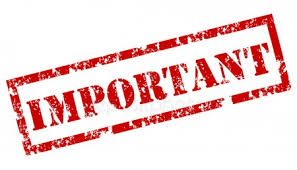 Ne obremenjuj se s pripravljanjem plonkcev ali učenjem govornega nastopa na pamet, ker se bova o tvoji temi pogovorila (nekaj poveš za uvod – nekaj vprašam – odgovoriš – kakšen sošolec kaj vpraša – odgovoriš – itd.). Februarja si dobil navodila za pripravo govornega nastopa, kjer je bila zadnja točka tale: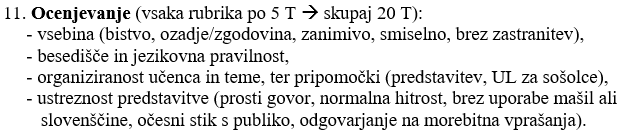 Prve tri točke (vsebina, besedišče, organiziranost) imaš že opravljene in točkovane, v TOR / SRE te čaka samo še zadnji del.